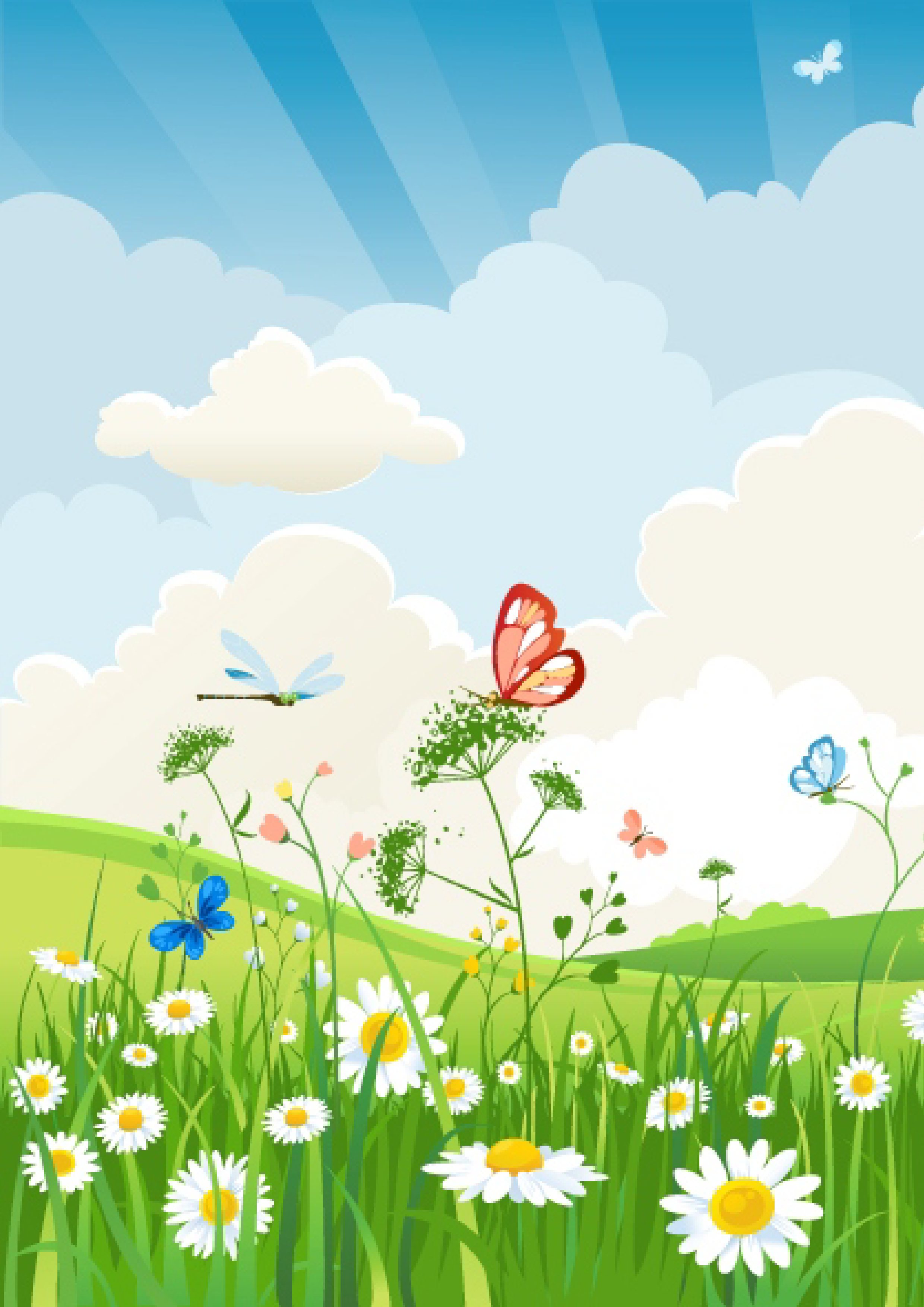 Консультация логопедаЛетние каникулы  Логопед: Задунайская Ю.С.Общие движенияТренируем ритмичные движения разных конечностей:- совершаем длительные прогулки на свежем воздухе;- разучиваем вместе с ребенком простые стихи и декламируем их во время прогулок;- учим ребенка ездить на велосипеде и регулярно совершаем велосипедные прогулки;- занимаемся танцами;- играем с мячом на свежем воздухе.Развитие мелкой моторикиНаучите ребенка за лето:- самообслуживанию (молнии, кнопки, пуговицы, шнурки);- собирать, перебирать ягоды;- полоть грядки;- выкладывать рисунки из камней, шишек, спичек, счетных палочек, круп;- играть с глиной, мокрым песком;- играть с мячами и мячиками (бросать, ловить, бить в цель);- бросать и ловить летающие тарелочки.В дождливые дни можно:- собирать мозаики, конструкторы, пазлы;- перебирать крупы;- играть с пальчиками:«Сколько обуви у нас»Посчитаем в первый раз,    попеременно хлопать в  ладоши и стучать кулачкамиСколько обуви у нас: Туфли, тапочки, сапожки,   загибать поочередно все  пальчикиДля  Наташи и Сережки.   Да еще ботинки, Для нашей Валентинки.                    А вот эти валенки, Для малышки Галеньки.«Весёлая гармошка»   Посмотри, моя ладошка,   Как весёлая гармошка!   Пальчики я раздвигаю,    А потом опять сдвигаю.Ребенок говорит то тихо, то громко, выполняя по тексту движения пальцами рук.«Много мебели в квартире»     Н. НищеваРаз, два, три, четыре,                    Хлопки.Много мебели в квартире.           Сжимаем  и разжимаем  кулачки.В шкаф повесим мы рубашку,    Загибаем пальчики, начиная с большого.А в буфет поставим чашку.Чтобы ножки отдохнули,Посидим чуть-чуть на стуле.А когда мы крепко спали,На кровати мы лежали.Раз, два, три, четыре,                   Хлопки.Много мебели в квартире.          Сжимаем  и разжимаем  кулачки.       И т.д.- играть с бельевыми прищепками (прищепки могут крепиться к различным поверхностям: краям круглой или овальной корзинки, плотной ткани, картона; сюжеты самые разнообразные «Ежик», «Солнышко», «Ёлочка», «Бабочка»).- раскрашивать раскраски цветными карандашами;- складывать простые игрушки из бумаги (оригами);- завинчивать гайки (игрушечные и настоящие);- лепить из пластилина, глины, теста.Развитие мышц речевого аппарата (неспецифическое)Что нужно делать:- жевать мясо (а не только сосиски и котлеты);- жевать сырые овощи (редис, морковь, репа, брюква, турнепс);- лизать языком с блюдца варенье, сметану, йогурт – для распластывания языка;- чистить зубы (и десны) – это приучает к инородному телу во рту, снижая степень проявления рвотного рефлекса;- полоскать рот;- жевать боковыми зубами;- сосать сухарики из хлеба, булки (соленые);- лизать эскимо.Развитие  связной  речиСоздавайте специально ситуации, стимулирующие развитие навыков общения   АЛЬБОМЫСоздавайте фотоальбомы о жизни ребёнка. Это могут быть альбомы о летнем отдыхе, о домашних делах, о его комнате, о вашей семье, о домашнем любимце и т.п.Альбом нужно не просто сделать и убрать, а обсудить каждую фотографию с ребенком. Пусть он расскажет, кто снят, что он делает, что было до и после этого.Это должен быть настоящий, а не виртуальный альбом. Ребенок может взять его в руки, посмотреть ещё раз, показать друзьям, отнести в детский сад. Хорошо если рядом записан рассказ ребенка. Тогда взрослый, которому ребенок показывает свой альбом, может помочь ему при затруднениях наводящими вопросами.    РАССКАЗЫ РЕБЁНКАЧаще просите ребёнка рассказывать, что он видел, где бывал, что делал. Выслушивайте его рассказ до конца, помогите при затруднениях. Пусть ребёнок повторит свой рассказ другому человеку – папе, бабушке, знакомым. Гуляя, остановитесь возле клумбы, полюбуйтесь цветами, растущими на ней, окружающими вас деревьями, домами, обратите внимание на небо, подберите эпитеты к нему. Так вы побуждаете ребенка называть самые разные признаки предметов, помогая этим развитию связной речи.   ПЕРЕСКАЗЫПросите пересказать то, что вы прочитали ребенку вслух. Задавайте вопросы по содержанию текста.Если вы посмотрели с ребенком спектакль или фильм, пусть он расскажет об увиденном тому, с кто с вами не был.Лучше исключить:Просмотр боевиков, «ужастиков», даже мультипликационных (особенно в кино).     Такие фильмы,  как правило, не несут в себе обучающего момента. Зато провоцируют агрессию, приучают к мысли, что насилие – это форма поведения. Дети могут переносить увиденное в свои игры.  Такие фильмы могут спровоцировать у предрасположенных к этому ребят заикание и энурез.Покупку игрушек, раскрасок, картинок, изображающих монстров.